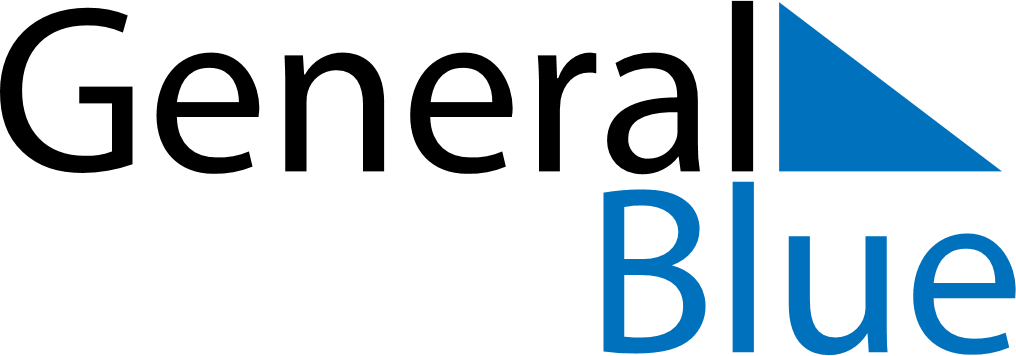 January 2026January 2026January 2026SwedenSwedenMondayTuesdayWednesdayThursdayFridaySaturdaySunday1234New Year’s Day567891011Twelfth NightEpiphany12131415161718Saint Knut’s Day19202122232425262728293031